SHAPESThere are FOUR different shape categories that we discussed in dance class.  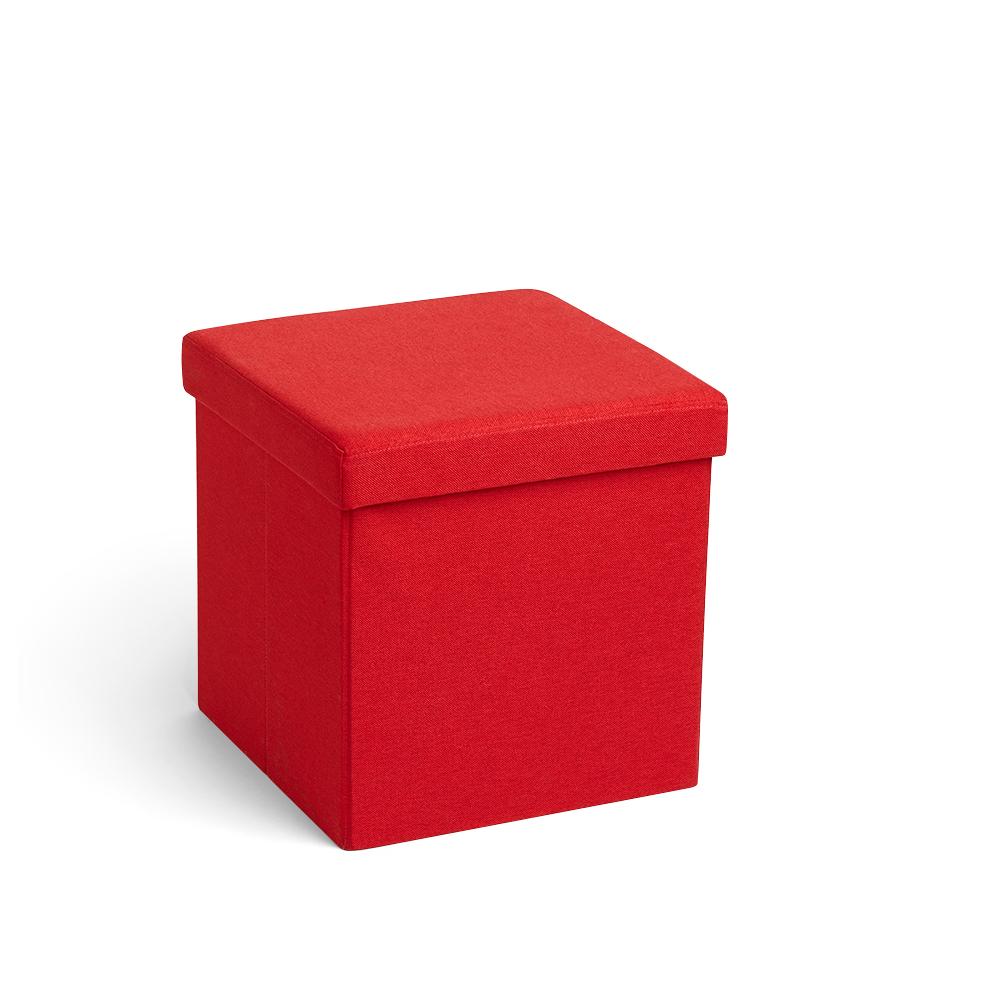 They are:Linear (Shapes that mostly use straight lines)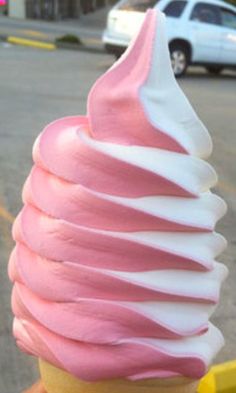 Twisted (Shapes that spiral or rotate around itself)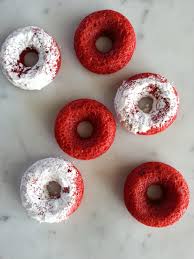 Curved (Shapes that have mostly soft or circular edges)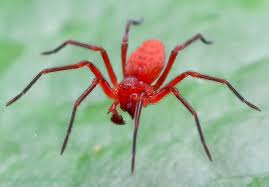 Angular (Shapes that have many bent angles) Here is your assignment to earn you points missed in class: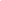 Divide a piece of paper in 4 like this --Each section should be labeled  a different shape category.Make a collage of 5 different pictures for linear, twisted, curved, and angular.  DON’T FORGET TO PUT  YOUR NAME,  ON IT BEFORE YOU TURN IT IN! 